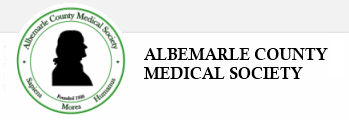 MEMBERSHIP APPLICATION for Residents__________________________________________________________________________________________Eligibility:Live or practice in any of the following Virginia counties, or the cities contained within these counties:  Albemarle, Augusta, Rockingham, Greene, Orange, Louisa, Fluvanna, Buckingham, or NelsonActive or inactive Virginia or other most recent state medical license in good standing.  (medical license not required for Associate Members)Categories:Active Member (any one or more of the following criteria are met):Hold an active Virginia medical licenseAre in post-graduate medical training at University of VirginiaServe as a medical officer in the US military or for the public health serviceAssociate Member:Interest in medical matters makes election fitting and supported by a majority of members in a formal voteDues:Annual assessment is $75 including membership from the start of the fiscal year in September. Payment may be made major credit card via website or by check.  Provide Contact and License Information (Please print clearly):Full Name & Title/Specialty 												Preferred Mailing Address (specify home or office):			□ Office		□ HomeStreet address														City						State				Zip code				E-mail 1				Phone 1			□ Office	□ Home	□ MobileE-mail 2				Phone 2			□ Office	□ Home	□ MobileVA medical license #													Alternate license #						State							Signature:								Date (M/D/Y):				